Publicado en Internacional el 01/06/2023 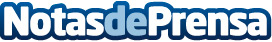 BIM y su aliada Trimble Connect centran un exitoso seminarioMás de 600 técnicos se inscribieron a la formación de Espacio BIM y Construsoft sobre el trabajo colaborativo en base a la metodología Building Information ModelingDatos de contacto:Paula Etxeberria Cayuela649 71 88 24Nota de prensa publicada en: https://www.notasdeprensa.es/bim-y-su-aliada-trimble-connect-centran-un Categorias: Internacional Software Webinars Construcción y Materiales Arquitectura http://www.notasdeprensa.es